I'm yours - Jason Mraz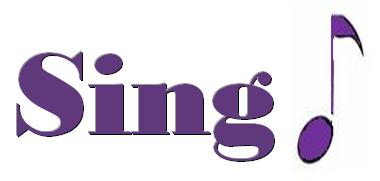 Well, you done done me and you bet I felt itI tried to be chill but you're so hot that I meltedI fell right through the cracksNow I'm trying to get backBefore the cool dawn run outI'll be giving it my bestestAnd nothing's gonna stop me but divine intervention.I reckon, it's again my turnTo win some or learn some.But I won’t hesitate     No more, no more.It cannot wait,     I'm yours.Well, open up your mind and see like me,Open up your plans and damn you're free.Look into your heart and you'll find love, love, love, love.Listen to the music of the moment, people dance and sing, we're just one big familyAnd it's our God-forsaken right to be loved, loved, loved, loved, lovedSo I won't hesitate    No more, no more.It cannot wait,     I'm sure.There's no need to complicate.      Our time is short.This is our fate,      I'm yours.Do you want to come on, scootch on over closer, dearAnd I will nibble your earI've been spending way too long checking my tongue in the mirrorAnd bending over backwards just to try to see it clearerBut my breath fogged up the glassAnd so I drew a new face and I laughed.I guess what I'll be saying is there ain't no better reasonTo rid yourself of vanities and just go with the seasons.It's what we aim to do.Our name is our virtue.But I won’t hesitate     No more, no more.It cannot wait,      I'm yours.Well, open up your mind and see like me,Open up your plans and damn you're free.Look into your heart and you'll find that the sky is yours.So please don't, please don't, please don't...There's no need to complicate.'Cause our time is short.This oh, this oh, this is our fate.I'm yours.Oh, I'm yours       Oh, I'm yours       Oh, oh,Baby, do you believe, I'm yours?         You best believe, you best believe, I'm yours.